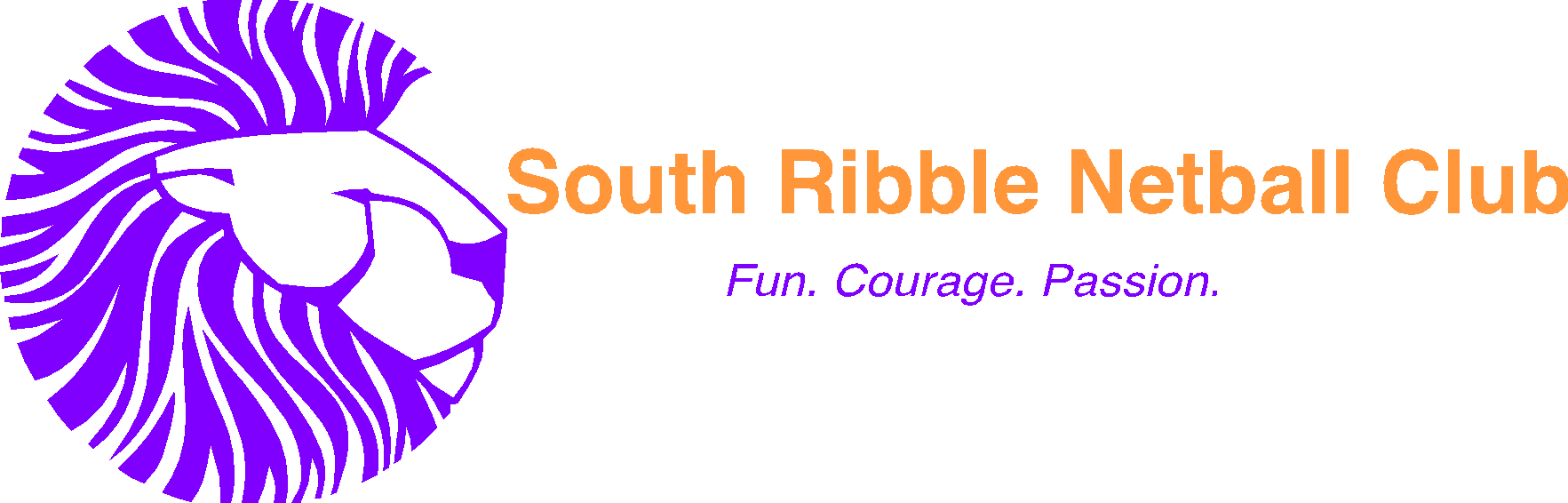 South Ribble Netball ClubCODE OF CONDUCT FOR JUNIORSFirst Issued: 23rd January 2017 Reviewed: 5th April 2017Reviewed: 22nd September 2018Reviewed:  7th July 19South Ribble Netball Club : Junior Code of ConductOur junior members are our future and their safety and well-being is paramount.  As a member of South Ribble Netball Club you are expected to abide by the following code of practice:All members must play within the rules and respect officials and their decisions.All members must respect the rights, dignity and worth of all participants regardless of age, gender, ability, race, cultural background, religious beliefs or sexual identity.Members should keep to agreed timings for training and competitions or inform their coach or team manager if they are going to be late.Members must wear suitable kit for training and match sessions, as agreed with the coach/team manager.Members must pay any fees for training or events promptly.Junior members are not allowed to smoke on club premises or whilst representing the club at competitions.Junior members are not allowed to consume alcohol or drugs of any kind on the club premises or whilst representing the club.Bullying of any sort will not be tolerated.Should any of the above points be brought into question then it will be addressed in line with the disciplinary policy and a possible outcome is that they are no longer able to participate as a member of South Ribble Netball Club.Also, should any of this entail bullying which South Ribble Netball Club has zero tolerance for then it will have the same consequence of no longer being able to be part of the club and possibly referred to the relevant agencies.Should there be any of these concerns then please raise them with Leanne Leigh the club founder directly or by emailing southribblenetballclub@gmail.com or contacting the club’s safeguarding officer, Kerry Crooks.